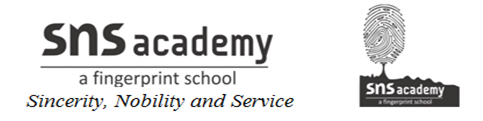 Divisibility Rules based on factors and Multiple, co -prime1) if a number is divisible by another number then it is divisible by each of the factors of that number
Example
36, is divisible by 18
Now if we find factors of 18 i.e., 1,2 ,3,4,9,18
So, 36 is also divisible by 1,2 ,3,4,9,18
2) If a number is divisible by two co-prime numbers then it is divisible by their product also
Example
45
It is divisible by 3 (4+5=9)
It is divisible by 5
Since 3,5 are coprime. Now the product is 3 X5=15. Now it is divisible by 15 also
3) If two given numbers are divisible by a number, then their sum is also divisible by that number.
 Example
15 is divisible by 3
 9 is divisible by 3
Sum = 15+9 =24 
We can see that it is also divisible by 3
4) If two given numbers are divisible by a number, then their difference is also divisible by that number
Example
15 is divisible by 3
9 is divisible by 3
Difference = 15 - 9 =6 
We can see that it is also divisible by 3Question: A number is divisible by both 5 and 12. By which other number will that number be always divisible?Solution: The number is divisible by 5 and 12.Since 5 and 12 are co-prime numbers so the number must be divisible by the product 5 × 12 = 60.So, the given number will always be divisible by 60.